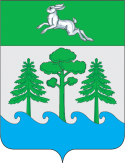  АДМИНИСТРАЦИЯ  ГОРОДА КОНАКОВОРАСПОРЯЖЕНИЕ10.01.2023 г.                                               г. Конаково                                                       № 3Об организации проведения крещенского купаниянаселения в честь православного праздника«Крещение Господне» (Святое Богоявление) и мерах по обеспечению безопасности людей во времяпроведения мероприятий в рамках празднования Крещенияна территории МО «Городское поселение г. Конаково»             В соответствии с требованиями «Правил охраны жизни людей на воде в Тверской области», утвержденных постановлением Администрации Тверской области от 30.05.2006 № 126-па,  методических рекомендаций по организации обеспечения безопасности людей при проведении Крещенских купаний на водных объектах, в связи с проведением Русской Православной церковью религиозного праздника «Крещение Господне», повышения уровня общей культуры и духовности населения и в целях обеспечения безопасности граждан на водных объектах в период проведения ритуального купания в ночь с 18 на 19 января 2023 года: Определить место проведения крещенского купания на территории МО «Городское поселение город Конаково»:       - р. Донховка в районе лодочной станции по ул. Гагарина в г. Конаково. Проведение крещенских купаний в других местах считается несанкционированным. Определить время проведения крещенского купания:   - в ночь с 18.01.2023 года с 23:00 часов на 19.01.2023 года до 03:00 часов.3. Подготовку мест проведения крещенских купаний, инструктаж по требованиям безопасности при проведения крещенских купаний проводить в соответствии с «Методическими рекомендациями по организации проведения Крещенских купаний в Православный церковный праздник Крещения Господня».   4. Общее руководство организацией проведения крещенского купания населения в честь православного праздника «Крещение Господне» возложить на Сальникова Дмитрия Николаевича  - Первого заместителя Главы администрации города Конаково.   4.1. Организовать устройство купели для крещенского купания, очистку деревянных сходней, настилов, ступеней, для прохода и выхода людей;   4.2. Организовать очистку от снега близлежащей территории в месте проведения крещенских купаний;   4.3.Обеспечить временное освещение территории в месте проведения крещенского купания;   4.4. Обеспечить допуск к купели по одному человеку;   4.5. Оборудовать отапливаемое помещение (палатку) для обогрева и переодевания граждан, вышедших из воды;   4.6.  Запретить допуск к купанию лиц, находящихся в состоянии опьянения;   4.7. Организовать чаепитие для граждан во время проведения крещенских купаний;   4.8. Организовать уборку оборудования после проведения крещенских купаний.   4.9. Организовать освещение в СМИ информации о проведении крещенского купания.    5. Рекомендовать руководителям организаций (по согласованию):      - Отделу МВД России по Конаковскому району (Рябову К.В.) – организовать обеспечение общественного порядка во время проведения крещенских купаний с массовым участием населения;      - Начальнику ПЧ-15 ФГКУ «13 ОФПС по Тверской области» (Минасяну Э.П.) – организовать привлечение к обеспечению безопасности людей на водных объектах в период крещенских купаний спасательных служб;      - ГБУЗ Тверской области «ТССМП» (Маслову К.В.) – организовать медицинское обеспечение на период проведения крещенских купаний.   6. Настоящее распоряжение вступает в силу с момента его принятия и подлежит официальному размещению на официальном сайте органов местного самоуправления муниципального образования городское поселение город Конаково Конаковского района Тверской области.   7. Контроль за исполнением настоящего распоряжения оставляю за собой.Временно исполняющий полномочия Главы города Конаково                                                                                    Д.Н. Колупанский